Муниципальное учреждение «Управление образования» администрации МОГО «Ухта»Муниципальное дошкольное образовательное учреждение «Детский сад №14 компенсирующего вида»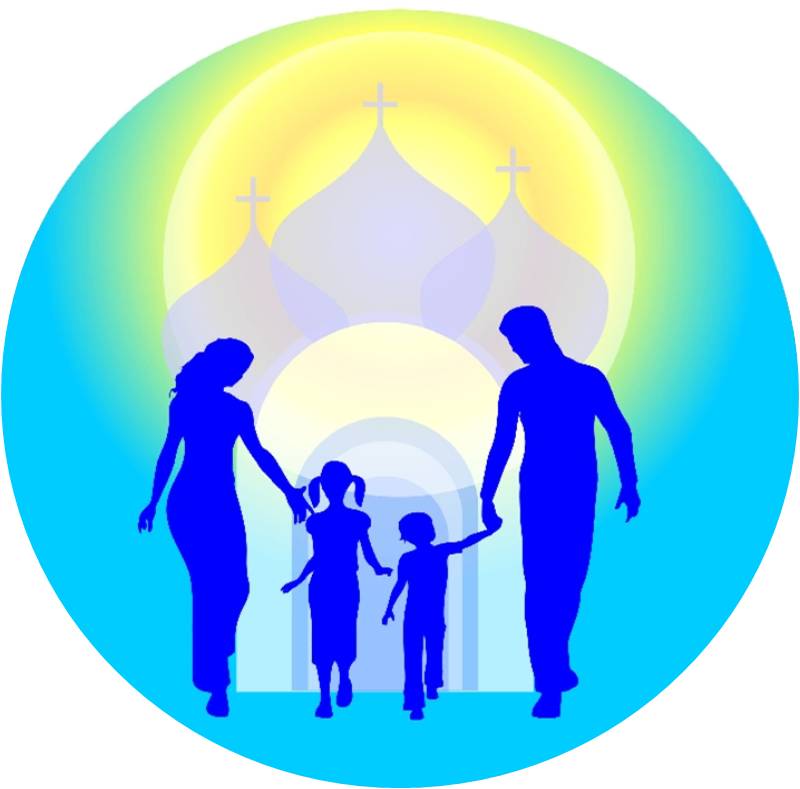                Проект   «Православие в детском саду»Разработчик:Мальцева Т.А. –          Старший воспитатель,Акулова Е.Г.,заведующийг. Ухта, 2019гВсе что я знаю, я знаю, для чего мне это надо и где, и как я могу эти знания применить.Пояснительная записка Дети к старшему дошкольному возрасту достигают достаточно высокого уровня физического и умственного развития, в совершенстве овладевают практически всеми видами деятельности, отличаются большой подвижностью, достаточной выносливостью, речь становится грамотной, расширяется словарный запас, появляется умение пересказывать небольшие художественные произведения, составлять рассказы из личного опыта при этом фантазировать. Дети этого возраста уже способны управлять своим поведением, начинают предъявлять к себе те требования, которые раньше предъявляли к ним взрослые; это становится возможным благодаря осознанию детьми общепринятых норм, правил поведения и обязательности их выполнения. Формирование у детей старшего возраста религиозных чувств основывается не только на эмоциях, но и на определенных знаниях, представлениях о добре и зле, справедливости. По словам священника Александра Ельчанинова «важно торопиться наполнить сердце и ум ребёнка светом и добром с самого раннего возраста», «это именно та почва, в которой посеянное даёт урожай в тридцать, шестьдесят и даже сто карат. Потом, когда окаменеет, очерствеет душа, воспринятое в детстве может снова очистить, спасти человека».            Актуальность           В настоящее время Россия переживает один из непростых исторических периодов. Ныне материальные ценности доминируют над духовными, поэтому у детей искажены представления о доброте, милосердии, великодушии, справедливости, гражданственности и патриотизме. Высокий уровень детской преступности вызван общим ростом агрессивности и жестокости в обществе. Детей отличает эмоциональная, волевая и духовная незрелость.            «Хаос и неразбериха современной жизни, развал семей, общественных институтов, дискредитированные по вине «человеческого фактора» высокие идеи – всё это следствие утраты ответственности. Переставая отвечать за содеянное, человек не имеет возможности реально оценить глубину нарушений и характер необходимых испытаний.          Разрушается его связь с окружающим миром… само содержание жизни в обществе… Нынешнее поколение растет и с пеленок воспитывается в бесстержневой, безрамочной атмосфере. Структурность жизни, ее иерархичность, обычаи, границы любого рода – внешние рамки, в которых возможно произрастать росткам ответственности в современном обществе, безжалостно ликвидированы» (Игумен Евгений. Духовность как ответственность).Организация духовно- нравственного воспитания предполагает наличие необходимой законодательной базы. В настоящее время имеются все необходимые правовые акты на федеральном уровне. В частности, Конституция Российской Федерации глава 1 статья 28, закон РФ «Об образовании» 2007г. глава 2 статья 14 пункт 2, закон «О свободе совести и религиозных объединениях» от 26.09.1997 № 125 ФЗ статья 3 пункт 1 и статья 4 пункт 2, Концепция духовно – нравственного развития и воспитания личности.  В ней отмечается, что важнейшей целью современного отечественного образования и одной из приоритетных задач общества и государства является воспитание, социально-педагогическая поддержка становления и развития высоконравственного, ответственного, творческого, инициативного, компетентного гражданина России.В сфере личностного развития воспитание обучающихся необходимо обеспечить:• готовность и способность к духовному развитию, нравственному самосовершенствованию, самооценке, пониманию смысла своей жизни, индивидуально-ответственному поведению;• готовность и способность к реализации творческого потенциала в духовной и предметно-продуктивной деятельности, социальной и профессиональной мобильности на основе моральных норм, непрерывного образования и универсальной духовно-нравственной установки «становиться лучше»;• укрепление нравственности, основанной на свободе, воле и духовных отечественных традициях, внутренней установке личности поступать согласно своей совести;• формирование морали как осознанной личностью необходимости определённого поведения, основанного на принятых в обществе представлениях о добре и зле, должном и недопустимом;• развитие совести как нравственного самосознания личности, способности формулировать собственные нравственные обязательства, осуществлять нравственный самоконтроль, требовать от себя выполнения моральных норм, давать нравственную самооценку своим и чужим поступкам.Нами разработал проект «Православие в детском саду» и мы думаем, что он поможет сформирует ядро личности, благотворно влияя на все стороны и формы взаимоотношений человека с миром: на его этническое и эстетическое развитие, мировоззрение и формирование гражданской позиции, патриотическую и семейную ориентацию, интеллектуальный потенциал, эмоциональное состояние и общее физическое и психическое развитие.Предполагаемый результат: У детей:- усвоение ребенком добродетели, направленность и открытость его к добру, состояние близости души, внутреннего мира к Высшему.-  сформировано позитивное отношения ребенка к окружающему миру, другим людям и самому себе, иерархичность отношений с взрослыми и сверстниками, создание оптимистической детской картины мира.- потребность и готовность проявлять сострадание и сорадование.- приобщение к опыту православной культуры, знакомство с формами традиционного семейного уклада, понимание своего места в семье и посильное участие в домашних делах.- ответственность за свои поступки и дела.У родителей:- пробуждение желания открывать и систематизировать собственные познания опыта православной культуры;- проявление позиции активных участников и партнеров воспитательного и образовательного процесса.У педагогов:- пополнение своего педагогического арсенала научными обоснованными знаниями о возможностях и условиях применения системного подхода в воспитании и обучении дошкольников на основе православной культуры.       Цель: духовно – нравственное развитие личности ребенка и родителя дошкольника на основе православных ценностей и традиций русского народа.Ориентируясь на поставленную цель, сформулировали задачи:         - ознакомить с основными событиями Нового и Ветхого Завета;-  воспитывать у детей чувство любви, заботливое и бережное отношение к растительному и животному миру, обучение их бережному отношению к окружающему миру – великому творению Господа;- содействовать становлению духовно-нравственной личности с оптимистическим взглядом на жизнь, с направленностью на познание Бога.- активизировать участие вместе с детьми в художественно – творческой деятельности ДОУ.- вовлечь родителей в данную работу посредством совместных мероприятий.Содержание, формы и методы духовно-нравственного воспитания дошкольников         Курс православной культуры – это не только беседы, а содержание, связанное с православным церковным календарем и его праздниками. Под содержанием духовно-нравственного воспитания предусматривается система ценностей, понятий, идеалов, нравственных действий, поступков, подлежащих освоению в ходе воспитательного процесса.Особенность организации бесед по духовно-нравственному воспитанию, заключается в том, что они проходят в деятельности. Обязательной частью является чтение и обсуждение литературных произведений, слушание и анализ музыкальных произведений, просмотр и обсуждение мультфильмов по теме, диалоги с детьми. предполагает различные виды художественной деятельности: рисование (раскрашивание), аппликации, ручной труд (изготовление подарков). Участие в творческих конкурсах.           Большое внимание уделяется работе с родителями, ведь родитель является главным воспитателем ребенка. Но современная семья, как носитель, хранитель и передатчик народных культурных ценностей – не всегда соответствует этому назначению. Проект предусматривает проведение совместных праздников с семьями воспитанников, знакомство с православными праздниками (Покров Пресвятой Богородицы, Рождество, Вербное воскресение, Пасха, Троица, день семьи и верности), что позволяет воссоздать духовно – нравственный уклад детской жизни, определяет духовное содержание и нравственный характер общения ребенка с окружающими людьми, миром. Перед праздниками проводится предварительная работа: оформление дошкольниками с родителями выставок поделок, рисунков.С родителями запланированы встречи, которые будут проходить в виде диалога педагог-психолог- священник. Тема заседания будет рассмотрена с трех сторон. У родителя будет возможность выбрать приемлемое для него решение по тому или иному вопросу.Вид проекта: социально-информационный.Тип проекта: долгосрочный. Участники проектаВоспитанники;Православный священник;Музыкальный руководитель;Воспитатели;Учителя-логопеды;Учитель-дефектолог;Родители.Проект будет реализовываться через следующие формы работы:С детьми:Познавательные беседы;Изобразительная деятельность;Наблюдения;Игры;Рассматривание иллюстраций; Чтение художественной литературы;Конкурс чтецов;Экскурсии;Праздники, развлечения, фестивали. С педагогамиКонкурс педагогического мастерства;Консультации, семинар, мастер- классы;ГМО. С родителями:Родительская гостиная;Анкетирование.Консультации, беседы;Конкурсы, творческие выставки.         Оборудованиехудожественная литература;иллюстрации:телевизор;диапроектор.Этапы осуществления проекта исследованияI этап – Подготовительный (06.05– 28.05.2020г.)II этап – Практический (03.09.2020 – 30.04.2021г.)III этап – Заключительный (04.05 – 29.05. 2021г.)План реализации проекта Обеспечение проектаНаучно-методическое (подбор методической, научно-публицистической, художественной, литературы, иллюстрации, методические разработки, документальные фильмы).Материально-техническое (компьютер, фотоаппарат, мультимедийное оборудование стенд, канцелярские принадлежности, художественная литература; иллюстрации; яйца; пищевые красители; декоративные ленточки; клей; ножницы, фольга: канцелярская резинка; сухие листья растений).Предполагаемый рискНедостотаточно атрибутов.У детей потерян интерес к данной теме.Родители против знакомства детей с народными праздниками.Паспорт педагогического проекта№ п/пМероприятияМероприятияСрокОтветственныйПодготовительный этап (06.05– 28.05.2019г.)Подготовительный этап (06.05– 28.05.2019г.)Подготовительный этап (06.05– 28.05.2019г.)Подготовительный этап (06.05– 28.05.2019г.)Подготовительный этап (06.05– 28.05.2019г.)Анкетирование родителей «Духовно-нравственное воспитание дошкольников»(Приложение №1)06.05 – 08.05.20219.06.05 – 08.05.20219.Мальцева Т.А.зам. заведующегоАнализ анкетирования (Приложение №1)13.05-14.05.201913.05-14.05.2019Мальцева Т.А.зам. заведующегоНаписание проекта.15.05– 24.05.201915.05– 24.05.2019Воспитатели.учитель-логопед,учитель-дефектолог, музыкальный руководительСбор художественной литературы: стихи, сказки, поговорок,  иллюстраций по теме.14.05– 28.05.201914.05– 28.05.2019Педагоги Подбор  музыкального репертуара.14.05– 28.05.201914.05– 28.05.2019Музыкальный руководительПодбор статей в родительский уголок.14.05– 28.05.201914.05– 28.05.2019Воспитатели Написание конспектов бесед.14.05– 30.08.201914.05– 30.08.2019Бенс Л.П., воспитатель,Мальцева Т.А.зам. заведующегоРазработка сценариев к праздникам, фестивалям, развлечениям14.05– 28.05.201914.05– 28.05.2019Мальцева Т.А. зам. заведующегоРазработка положений к конкурсам, фестивалям14.05– 28.05.201914.05– 28.05.2019Мальцева Т.А.зам. заведующегоРазработка плана взаимодействия с социумом14.05– 28.05.201914.05– 28.05.2019Мальцева Т.А.зам. заведующегоПрактический этап (03.09.2019 –30.04.2020г.)Практический этап (03.09.2019 –30.04.2020г.)Практический этап (03.09.2019 –30.04.2020г.)Практический этап (03.09.2019 –30.04.2020г.)Практический этап (03.09.2019 –30.04.2020г.)Работа с детьмиРабота с детьмиРабота с детьмиРабота с детьмиРабота с детьмиБеседа с детьми 5-7 лет (Приложение №2)Беседа с детьми 5-7 лет (Приложение №2)Беседа с детьми 5-7 лет (Приложение №2)Беседа с детьми 5-7 лет (Приложение №2)«Тело» Цель: Формирование представления о том, что без Бога человеческого тела не было бы. «Тело» Цель: Формирование представления о том, что без Бога человеческого тела не было бы. 05.09.2019Бенс Л.П.Мальцева Т.А. «Забота матери»Цель: Воспитание любви и уважения к матери. Дать представление, что мать была послана ребенку Богом. «Забота матери»Цель: Воспитание любви и уважения к матери. Дать представление, что мать была послана ребенку Богом.12.09.2019Бенс Л.П.Мальцева Т.А.«Любовь отца»Цель: Формировать у детей целостное представление образа отца –главы семьи, играющей большую роль в жизни каждого человека.«Любовь отца»Цель: Формировать у детей целостное представление образа отца –главы семьи, играющей большую роль в жизни каждого человека.19.09.2019Бенс Л.П.Мальцева Т.А.«Душа»Цель: Познакомить учащихся с христианским представлением о душе человека.«Душа»Цель: Познакомить учащихся с христианским представлением о душе человека.26.09.2019Бенс Л.П.Мальцева Т.А. «Добрые ангелы»Цель: расширять представления детей о творении мира Богом. Формирование  понимания понятия «Ангел – хранитель» «Добрые ангелы»Цель: расширять представления детей о творении мира Богом. Формирование  понимания понятия «Ангел – хранитель»03.10.2019Бенс Л.П.Мальцева Т.А.«Злые ангелы. Заповеди»Цель: Продолжать знакомить с небесным миром: добрые и злые Ангелы.«Злые ангелы. Заповеди»Цель: Продолжать знакомить с небесным миром: добрые и злые Ангелы.10.10.2019Бенс Л.П.Мальцева Т.А.«Мир» Цель: познакомить с учением церкви о сотворении мира«Мир» Цель: познакомить с учением церкви о сотворении мира17.10.2019Бенс Л.П.Мальцева Т.А.«Мир» (продолжение)Цель: продолжать знакомить с учением церкви о сотворении мира«Мир» (продолжение)Цель: продолжать знакомить с учением церкви о сотворении мира24.10.2019Бенс Л.П.Мальцева Т.А.«Адам и Ева. Первый грех»Цель: формирование представления о появлении людей на земле.«Адам и Ева. Первый грех»Цель: формирование представления о появлении людей на земле.31.10.2019Бенс Л.П.Мальцева Т.А.«Рождество Пресвятой Богородицы»Цель: Дать детям доступные представления о Земной жизни Пресвятой Богородицы«Рождество Пресвятой Богородицы»Цель: Дать детям доступные представления о Земной жизни Пресвятой Богородицы07.11.2019Бенс Л.П.Мальцева Т.А.«Сын Божий»Цель: формирование знаний детей с праздником Рождество Христово.«Сын Божий»Цель: формирование знаний детей с праздником Рождество Христово.14.11.2019Бенс Л.П.Мальцева Т.А.«Искушение»Цель: продолжать знакомить детей с библейской историей.«Искушение»Цель: продолжать знакомить детей с библейской историей.20.11.2019Бенс Л.П.Мальцева Т.А.О нательном крестике Цель:  Раскрыть смысл Креста как символа православной веры.О нательном крестике Цель:  Раскрыть смысл Креста как символа православной веры.05.12.2019Бенс Л.П.Мальцева Т.А.«Чудеса»Цель: обеспечить усвоение детьми представлений о чудесах, совершенных Иисусом Христом.«Чудеса»Цель: обеспечить усвоение детьми представлений о чудесах, совершенных Иисусом Христом.12.12.2019Бенс Л.П.Мальцева Т.А.«Чудеса»Цель: продолжать знакомить детей с чудесами, совершенными Иисусом Христом.«Чудеса»Цель: продолжать знакомить детей с чудесами, совершенными Иисусом Христом.19.12.2019Бенс Л.П.Мальцева Т.А.«Крещение Господа Иисуса Христа или Богоявление.  Таинство Крещения».Цель: Рассказать о событиях праздника «Крещение Господне».«Крещение Господа Иисуса Христа или Богоявление.  Таинство Крещения».Цель: Рассказать о событиях праздника «Крещение Господне».23.01.2020Бенс Л.П.Мальцева Т.А.«Несколько минут в священном месте – храме».Цель: формирование представления о храме«Несколько минут в священном месте – храме».Цель: формирование представления о храме30.01.2020Бенс Л.П.Мальцева Т.А.«История колокола».Цель:  развитие интереса к историческому и культурному прошлому русского народа, России. «История колокола».Цель:  развитие интереса к историческому и культурному прошлому русского народа, России. 06.02.2020Бенс Л.П.Мальцева Т.А.«Колокольный звон»Цель: Расширение знаний воспитанников об истории возникновения колоколов, колокольчиков и видах колокольного звона, и их значении в жизни русского народа.«Колокольный звон»Цель: Расширение знаний воспитанников об истории возникновения колоколов, колокольчиков и видах колокольного звона, и их значении в жизни русского народа.13.02.2020Бенс Л.П.Мальцева Т.А."Святые воины"Цель: формировать знания детей об отношении православной церкви к войне;"Святые воины"Цель: формировать знания детей об отношении православной церкви к войне;20.02.2020Бенс Л.П.Мальцева Т.А.«Образ матери в иконе пресвятой Богородицы»Цель:«Образ матери в иконе пресвятой Богородицы»Цель:27.02.2020Бенс Л.П.Мальцева Т.А.«Тайная вечеря»Цель: формирование представления о тайной вечере (как о событии в жизни Христа).«Тайная вечеря»Цель: формирование представления о тайной вечере (как о событии в жизни Христа).05.03.2020Бенс Л.П.Мальцева Т.А.«Трудолюбие и лень»Цель: формирование представления, что работа является первоосновой жизни для человека. «Трудолюбие и лень»Цель: формирование представления, что работа является первоосновой жизни для человека. 12.03.2020Бенс Л.П.Мальцева Т.А.«Послушание»Цель: Формировать представление о послушании и непослушании.«Послушание»Цель: Формировать представление о послушании и непослушании.19.03.2020Бенс Л.П.Мальцева Т.А. «Зависть»Цель: раскрыть понятие «зависть». «Зависть»Цель: раскрыть понятие «зависть».26.03.2020Бенс Л.П.Мальцева Т.А.«Доброе сердце»Цель: расширять представления детей о мире любви и добрых чувств; развивать у детей чуткость и отзывчивость; воспитывать бережное отношение к чувствам других людей.«Доброе сердце»Цель: расширять представления детей о мире любви и добрых чувств; развивать у детей чуткость и отзывчивость; воспитывать бережное отношение к чувствам других людей.02.04.2020Бенс Л.П.Мальцева Т.А.«Вход в Иерусалим»Цель: Знакомство воспитанников с православным праздником «Вход Господень в Иерусалим».«Вход в Иерусалим»Цель: Знакомство воспитанников с православным праздником «Вход Господень в Иерусалим».09.04.2020Бенс Л.П.Мальцева Т.А.Тема «Пасха»Цель: Познакомить детей с праздником Пасхи.Тема «Пасха»Цель: Познакомить детей с праздником Пасхи.16.04.2020Бенс Л.П.Мальцева Т.А.Конкурсы, фестивалиКонкурсы, фестивалиКонкурсы, фестивалиКонкурсы, фестивалиКонкурс детского творчества «Этот божий мир» (ДОУ)Конкурс детского творчества «Этот божий мир» (ДОУ)11.2019Педагоги Творческий конкурс «Рождественская сказка» (ДОУ)Творческий конкурс «Рождественская сказка» (ДОУ)8-17.01.2020ПедагогиТворческий конкурс «Пасхальное яйцо» (ДОУ)Творческий конкурс «Пасхальное яйцо» (ДОУ)13-17.04.2020ПедагогиМуниципальный фестиваль детского творчества «Рождественская звезда»Муниципальный фестиваль детского творчества «Рождественская звезда»18-20.01.2020ПедагогиМуниципальный фестиваль детского творчества «Пасхальный перезвон»Муниципальный фестиваль детского творчества «Пасхальный перезвон»05.05.2020ПедагогиКонкурс чтецов для детей старшей и подготовительно группы «Рождественское чудо»Конкурс чтецов для детей старшей и подготовительно группы «Рождественское чудо»15.01.2020СпециалистыЭкскурсииЭкскурсииЭкскурсииЭкскурсииЦикл экскурсий в храм Стефана Пермского«Знакомство с устройством храма», «Колокольня», «Воскресная школа»Цикл экскурсий в храм Стефана Пермского«Знакомство с устройством храма», «Колокольня», «Воскресная школа»Октябрь 2019январь, апрель 2020Воспитатели Праздники и развлечения (Приложение №3)Праздники и развлечения (Приложение №3)Праздники и развлечения (Приложение №3)Праздники и развлечения (Приложение №3)Развлечение «Покров Пресвятой Богородицы» Развлечение «Покров Пресвятой Богородицы» 14.10.2019Педагоги Кукольный спектакль для детей младшей и средней группы «Лучший подарок»Кукольный спектакль для детей младшей и средней группы «Лучший подарок»15.01.2019Педагоги, родителиРазвлечение для детей младшей и средней группы «Сказка о Пасхальном яйце»Развлечение для детей младшей и средней группы «Сказка о Пасхальном яйце»04.05.2020Педагоги, родители12.Православный театр для детей «Страна детства» (Приложение №4)Православный театр для детей «Страна детства» (Приложение №4)Православный театр для детей «Страна детства» (Приложение №4)Православный театр для детей «Страна детства» (Приложение №4)Мини-спектакль «Чудесный грибок»Мини-спектакль «Чудесный грибок»Октябрь 2019Педагоги Мини-спектакль «Блаженны чистые сердцем»Мини-спектакль «Блаженны чистые сердцем»Декабрь 2020ПедагогиМини-спектакль «Теплышки»Мини-спектакль «Теплышки»Январь 2020ПедагогиМини-спектакль «Бисеринка, жемчужинка, алмазинка»Мини-спектакль «Бисеринка, жемчужинка, алмазинка»Март 2020ПедагогиМини-спектакль «Художник и ученик».Мини-спектакль «Художник и ученик».Май 2020ПедагогиРабота с родителямиРабота с родителямиРабота с родителямиРабота с родителямиРабота с родителями13.Родительская гостиная «Мы вместе»Родительская гостиная «Мы вместе»Родительская гостиная «Мы вместе»Родительская гостиная «Мы вместе»Круглый стол на тему: «Развитие интеллектуальных или духовных качеств. Чему отдавать приоритет в современном мире?»Круглый стол на тему: «Развитие интеллектуальных или духовных качеств. Чему отдавать приоритет в современном мире?»ОктябрьО. Василий БаландаМальцева Т.А.,зам. заведующегоЧупракова Н.В.,психологБеседа: «Основы детско-родительских отношений (межличностные отношения)»Беседа: «Основы детско-родительских отношений (межличностные отношения)»НоябрьО. Василий БаландаМальцева Т.А.,зам. заведующегоЧупракова Н.В.,психологБеседа: «Поощрение и наказание, как метод формирования личности»Беседа: «Поощрение и наказание, как метод формирования личности»Январь О. Василий БаландаМальцева Т.А.,зам. заведующегоЧупракова Н.В.,психологКруглый стол на тему: «Патриотизм, понятие устаревшее?»Круглый стол на тему: «Патриотизм, понятие устаревшее?»ФевральО. Василий БаландаМальцева Т.А.,зам. заведующегоЧупракова Н.В.,психологКруглый стол на тему: «Девочки и мальчики, мы такие разные»Круглый стол на тему: «Девочки и мальчики, мы такие разные»МартО. Василий БаландаМальцева Т.А.,зам. заведующегоЧупракова Н.В.,психологБеседа: «Детские страхи- причины и способы преодоления»Беседа: «Детские страхи- причины и способы преодоления»АпрельО. Василий БаландаМальцева Т.А.,зам. заведующегоЧупракова Н.В.,психолог14Статьи на информационный стенд в группе (Приложение №)Статьи на информационный стенд в группе (Приложение №)Статьи на информационный стенд в группе (Приложение №)Статьи на информационный стенд в группе (Приложение №)Церковное новолетие — начало индиктаЦерковное новолетие — начало индиктаСентябрь 2019Воспитатели Рождество Пресвятой Владычицы нашей Богородицы и ПриснодевыРождество Пресвятой Владычицы нашей Богородицы и ПриснодевыСентябрь 2019ВоспитателиВоздвижениеВоздвижениеСентябрь 2020ВоспитателиПокров пресвятой БогородицыПокров пресвятой БогородицыОктябрь 2019ВоспитателиРождественский постРождественский постНоябрь 2019ВоспитателиРождество ХристовоРождество ХристовоЯнварь 2020ВоспитателиСвяткиСвяткиЯнварь 2020ВоспитателиКрещение господне - БогоявлениеКрещение господне - БогоявлениеЯнварь 2020ВоспитателиСретениеСретениеФевраль 2021ВоспитателиВеликий постВеликий постМарт 2020ВоспитателиБлаговещениеБлаговещениеАпрель 2019ВоспитателиВход Господин в Иерусалим- вербное воскресениеВход Господин в Иерусалим- вербное воскресениеАпрель 2020Воспитатели«Как интересно можно украсить яйца» «Как интересно можно украсить яйца» Апрель 2020ВоспитателиПасхаПасхаМай2020ВоспитателиВознесениеВознесениеИюнь2020ВоспитателиДень Святой Троицы (Пятидесятница)День Святой Троицы (Пятидесятница)Июнь2020Воспитатели15Работа с педагогами ДОУ Работа с педагогами ДОУ Работа с педагогами ДОУ Работа с педагогами ДОУ Форум «Наставничество: контуры организации пространства обучения иразвития педагогических кадров в условиях реализации национальногопроекта «Образование».Форум «Наставничество: контуры организации пространства обучения иразвития педагогических кадров в условиях реализации национальногопроекта «Образование».Сентябрь2019Бенс Л.П.,Чернышова Е.Г., воспитателиМальцева Т.А., зам. заведующегоКонсультация для педагогов ДОУ: «Работа педагога с родителями по вопросам духовно-нравственного воспитания детей»Консультация для педагогов ДОУ: «Работа педагога с родителями по вопросам духовно-нравственного воспитания детей»Январь 2020Мальцева Т.А., зам. заведующегоКонкурс для педагогов «Фестиваль педагогических идей» (лучшая форма проведения работы по духовно-нравственному воспитанию)Конкурс для педагогов «Фестиваль педагогических идей» (лучшая форма проведения работы по духовно-нравственному воспитанию)Ноябрь 2019Педагоги Изготовление картотеки игр по духовно- нравственному развитию детей в разных возрастных группахИзготовление картотеки игр по духовно- нравственному развитию детей в разных возрастных группахФевраль 2020Воспитатели 16Работа с педагогами городаРабота с педагогами городаРабота с педагогами городаРабота с педагогами города16Городское методическое объединение по поддержке воспитанников МДОУ в области духовно-нравственного развитияГородское методическое объединение по поддержке воспитанников МДОУ в области духовно-нравственного развитияГородское методическое объединение по поддержке воспитанников МДОУ в области духовно-нравственного развитияГородское методическое объединение по поддержке воспитанников МДОУ в области духовно-нравственного развития16Семинар «Педагог, как носитель духовно- нравственной культуры»Семинар «Педагог, как носитель духовно- нравственной культуры»ОктябрьМальцева Т.А., заместитель заведующего16Семинар «Игрушка в жизни ребенка»Мастер- класс «Изготовление игрушек»Семинар «Игрушка в жизни ребенка»Мастер- класс «Изготовление игрушек»ДекабрьМальцева Т.А., заместитель заведующегоПотоцкая И.Ф., воспитатель16Семинар-практикум	«Детская художественная литература как составляющая духовно-нравственного воспитания»Открытое ООД с детьми подготовительной группы «Былинные богатыри земли русской»Семинар-практикум	«Детская художественная литература как составляющая духовно-нравственного воспитания»Открытое ООД с детьми подготовительной группы «Былинные богатыри земли русской»ФевральМальцева Т.А., заместитель заведующегоБенс Л.П., воспитатель16Практикум	 «Беседа, как средство духовно- нравственного воспитания детей дошкольного возраста».Практикум	 «Беседа, как средство духовно- нравственного воспитания детей дошкольного возраста».АпрельМальцева Т.А., заместитель заведующего16Городские фестивали детского творчестваГородские фестивали детского творчестваГородские фестивали детского творчестваГородские фестивали детского творчества16«Рождественская звезда»«Рождественская звезда»16«Пасхальный перезвон»«Пасхальный перезвон»Заключительный этап (04.05 – 29.05. 2020г.)Заключительный этап (04.05 – 29.05. 2020г.)Заключительный этап (04.05 – 29.05. 2020г.)Заключительный этап (04.05 – 29.05. 2020г.)Заключительный этап (04.05 – 29.05. 2020г.)17Методическая разработка «Система работы по внедрению православия в детском саду»Методическая разработка «Система работы по внедрению православия в детском саду»06.05.2020Педагоги 18Создание детского альбома «По страницам Библии»Создание детского альбома «По страницам Библии»11.05.- 15.05.2020Педагоги19Презентация проекта «Православие в детском саду» на общем родительском собранииПрезентация проекта «Православие в детском саду» на общем родительском собрании13.05.2021Мальцева Т.А., зам. заведующего20Анкетирование родителейАнкетирование родителей04.05-08.052020Воспитатели 21Подведение итогов реализации проектаПодведение итогов реализации проекта25.05.2020Воспитатели, учитель-логопед, музыкальный руководительНаименование проекта«Мамин День»»Адресация проектаСтаршим дошкольникамУчастники проектадети, родители, педагогический коллективАктуальность проекта:В нашем  веке воспитание детей по половым признакам становится все менее важным. Это связано с проблемой общества, в котором уже нет понятия «семья», как самого важного и ценного; в обществе, где норма - это разводы, нерегистрируемые отношения. Отсюда неполные семьи, приходящие папы. У детей теряется и не формируется представления о правильных отношениях между мужчиной и женщиной. В связи с этим актуально формировать у мальчиков бережное, внимательное, уважительное отношение к девочкам, мамам, бабушкам, тётям и т. д. В преддверии праздника «Дня матери» актуальность данного проекта удваивается.Проблемный вопрос: как восстановить представления о правильном, внимательном и бережном отношении  мальчиков к девочкам, мамам, бабушкам и т. д. Цель проектаСоздание информационно-демонстрационного стенда «Наши родные женщины»Задачи проектаЗадачи для детей: -участие в беседа,-описание семейногоальбома-составление рассказа «Моя мама! Какая она?»-разучивание стихотворений, песен, танцев-изготовление подарка маме-участие в создании информационно – демонстрационного стенда «Наши родные женщины»Задачи проектаЗадачи для родителей:- содействовать педагогам по теме проекта; - участвовать  в совместных мероприятиях ДОУ - подборка детьми вместе с родителями исторического материала (фотографий, писем) о своих родных женщинахЗадачи проектаЗадачи для педагогов:  - активно изучать  информационную литературу;  - осуществлять интеграцию образовательной деятельности по формированию патриотизма- Побуждать к проявлению, познанию нового, неизвестного.-Познакомить с историей возникновения праздника.- Формировать умение понимать и активно выражать эмоциональное переживание близких людей.- Пробудить чувства гуманного отношения к мамам, родным и близким людям. - Воспитывать любовь и уважение к матери. Развивать желание оказывать посильную помощь маме, заботиться и доставлять радость своими поступками и действиями.- Воспитывать культуру поведения и общения, поддержания традиций бережного отношения к матери.- Способствовать развитию умения давать моральную оценку поступкам героев художественных произведений.Сроки реализации краткосрочный (2 недели)Вид проекта Познавательно --творческийИнтеграция образовательных областей:«Социально – коммуникативное развитие», «Познавательное», «Речевое», «Художественно – эстетическое», «Физическое развитие»Продукт проектаВыпуск информационно-демонстрационного стенда «Наши родные женщины»Особенности проектаПроект помог достичь целевых ориентиров программы  – основы патриотического воспитания дошкольников заложены и будут развиваться дальше при обучении детей в школе. Ведь дошкольное образование согласно ФГОС лишь первая ступень формирования всесторонне-развитой личности, но по ценности приобретённых на этом этапе знаний, умений, навыков и качеств личности, пожалуй, самая главная.Практическая значимость проекта- Для детей расширился  кругозор об истории праздника. Углубили знания о ближнем окружении своей семьи - Для воспитателя группы состоялась реализация поставленных целей и задач по теме проекта, получила признание родителей и других педагогов.- Для родителей   улучшились  детско-родительские отношения в семьях, родители больше проводили времени с детьми, беседы опразднике, узнали больше информации по теме.  Приняли активное и заинтересованное участие в проекте, получили возможность узнать о том, чем занимаются их дети в детском саду, смогли реализовать свои творческие способности.